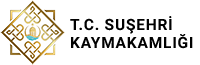 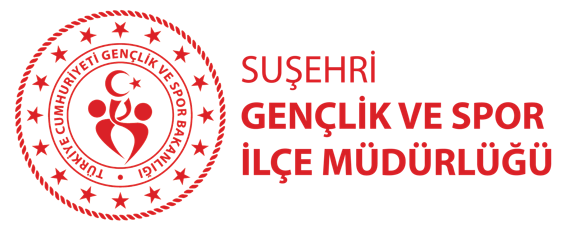 TCSUŞEHRİ KAYMAKAMLIĞIGENÇLİK VE SPOR İLÇE MÜDÜRLÜĞÜSUŞEHRİ GELENEKSEL VOLEYBOL  TURNUVASI ŞARTNAMESİ            Bu çalışma ile ;İlçemizde sosyal ve  sportif aktiviteleri canlandırmak.Vatandaşlarımız ve kurumlar  arasındaki dayanışmayı güçlendirmek ve iş  motivasyonunu arttırmak,Kurum personelleri aralarındaki centilmenlik ve dostluğu                            4- Mevcut sevgi ve saygı bağlarını pekiştirmek,                          5- Birbirleri ile tanışıp sağlıklı iletişim kurmalarını sağlamaktır.KAPSAMTurnuva, Suşehri İlçesinde bulunan tüm kamu ve kurumları STK’ ları, Özel kuruluşları ve vatandaşları  kapsar. Takımlar, ilçemizde ikamet eden 18 yaş üstü kişilerden oluşur. YARIŞMA ESASLARI :Turnuvaya her bir kurumun sivil toplum kuruluşunun, özel kuruluşun , Suşehrinde ikamet eden vatandaşlarımızın takım oluşturarak katılması esastır.  Turnuva ilçe halkının seyirci olarak katılımına açıktır.Maçlarda uluslararası oyun kuralları uygulanacaktır. Müsabakalarda libero sistemi hariç diğer tüm Voleybol oyun kuralları geçerlidir. Her takım Suşehri’nde ikamet ediyor olan sivillerden ya da Suşehri’nde görev yapıyor olan kamu ya da özel sektör çalışanlarından olacaktır. Takımlarda bayan sporcular da yer alabilir. Takımların 12 kişilik listesinde en fazla üç(3) adet aktif lisanslı sporcu bulundurabilir. Ancak maç içerisinde aynı anda ikisi (2) oynayabilir. Daha fazla lisanslı sporcu bulundurması halinde Turnuvaya katılım şartlarını sağlayamamış olurlar.Her takım minimum 8, maksimum 12 kişiden oluşacaktır. Listede ismi olmayan oyuncular maçlarda oynayamayacaktır. Listelerin tesliminden sonra listeden kimse çıkarılıp eklenemeyecektir. Bir defaya mahsus olmak üzere Okul/Kurum Müdürleri Ya da Takım Temsilcileri Ek’deki başvuru formunu doldurup onaylayacak, buna ek olarak turnuvalara katılan sporcular kendi sağlık problemlerinden sorumlu olacakları için Ek de bulunan SAĞLIK BEYAN BELGESİ ni imzalayacaktır. Bu konuda katılımcıların beyanı esas olup, aksi halde meydana gelebilecek olumsuz sonuçlardan Tertip Komitesi sorumlu tutulamazGörevlendirme yoluyla geçici olarak bir başka kurumda görevli öğretmenler-memurlar (Valilik–Kaymakamlık görevlendirmesi)gittikleri okulda veya kadrolarının bulunduğu oynayabileceklerdir. Turnuvaya katılacak sporcular, turnuva boyunca kurumların verdiği listedeki takım adına mücadele edecektir. Takım listelerinden, listede kaptan(takım sorumlusu) olarak belirtilen kişi sorumludur. Bir oyuncu turnuva boyunca sadece 1 takımda görev alabilir. Turnuva başladıktan sonra Tertip Komitesine teslim edilen listelere ekleme veya çıkarma yapılamaz.İsim listeleri en geç 22.04.2024 Pazartesi günü mesai bitimine kadar Suşehri Gençlik ve Spor Müdürlüğüne ya da Gençlik Merkezi Müdürlüğü’ne teslim edilecektir. 22.04.2024 Pazartesi günü 17.30 da Suşehri Gençlik ve Spor İlçe Müdürlüğünde kura çekimi yapılacak olup 24.04.2024 ÇARŞAMBA günü saat 19.30 da müsabakalar başlayacaktır.Maçlar kazanılmış 3 set üzerinden oynanacaktır. Beraberlik halinde son set uzatma seti olarak 15 sayı üzerinden oynanır. Maçların saat ve tarihinde olağanüstü haller hariç değişiklik yapılmayacaktır. Puanlama sistemine göre 3 - 0 ve 3 - 1  galip gelen takıma  3 puan,  mağlup takıma 0 puan.  3  -  2 galip gelen takıma 2 puan, mağlup takıma 1 puan verilecektir. İki takımın puanı eşit olduğu takdirde sıralama sadece bu iki takımın birbiriyle yaptığı müsabaka sonucu dikkate alınarak yapılacaktır. İki takımdan daha fazla takımın puan eşitliğinde ise ilgili branşı puantaj kriterleri (set, sayı ...) esas alınacaktır. Maç saatinde hazır olmayan takımlar hükmen yenik sayılacaktır. Hükmen kararının alınması için gereken bekleme süresi,maç başlama saatinden sonra 15 dakikadır. Bir müsabakaya gelmeyen takımdan 1 puan silinecektir. İki müsabakaya gelmeyen takım turnuvadan çıkartılacaktır. Turnuva dışı kalan takımın oynadığı ve oynamadığı her maç yenik ilan edilecek ve rakiplerine bu maçlardan dolayı 3 puan verilecektir. Takımların bütün sorumluluğu kurum amirinde yada takım temsilcisindedir. Turnuva şartlarına uymayan ya da centilmenlik dışı hareketlerde bulunan sporcu ve takımlar turnuvadan ihraç edilir.Turnuva komitesi her türlü yetkiye sahip olup, gerektiğinde diskalifiye ve oyunu ihracı yapabilir. Takım oyuncularının müsabakalardaki davranışlarından kurum amirleri yada takım temsilcileri sorumludur.Maçlarda hakem kararları bağlayıcı olacaktır.İtirazlar yazılı olarak tertip komitesine yapılacaktır. Tertip komitesi itiraz dilekçesinin kendilerine ulaşmasının ardından 1 gün içerisinde kararlarını açıklayacaktır. Turnuvanın yürütülmesinden tertip komitesi sorumludur. Her türlü olay karşısında tertip komitesinin alacağı kararlar uygulanacaktır. İTİRAZ DİLEKÇESİ TAKIM KAPTANI TARAFINDAN TERTİP KOMİTESİNE YAZILI OLARAK VERİLECEKTİR .Takımlar forma ve kauçuk tabanlı ayakkabılarıyla sahaya çıkmak zorundadır, bunlar yok ise o oyuncu sahaya alınmaz. Forma ve diğer malzemelerin temini takımların kendilerine aittir. Forma önünde ve arkasında forma numarası olması zorunludur.Salona sadece kauçuk tabanlı spor ayakkabısı ile (tabanı tamamen temiz , düz olan spor ayakkabısı ve forma numaraları ile )girilecek , dışarıda giyilen ayakkabılar ile salona kesinlikle girilmeyecektir. Bu kuralın takım kaptanı tarafından kendi takım oyuncularına tebliğ etmesi gerekmektedir.  Maçları turnuva komitesi tarafından görevlendirilen hakemler yönetecektir.Müsabakalar Suşehri Spor Salonun da oynanacaktır. Turnuvanın kura çekimi 22.04.2024 Pazartesi günü  saat 17.30’da Suşehri Gençlik ve Spor Müdürlüğünde (Kapalı Spor Salonu) yapılacaktır. Turnuvaya katılan takım sayısına göre kura çekilerek gruplar belirlenecektirTurnuva sonunda 1.2.3.4 Kupa ile ödüllendirilecektir. Turnuva müsabakaları 24/04/2024  Çarşamba  günü başlayacaktır .Başvuru için istenen belgeler:Kimlik fotokopisiSağlık sorununun olmadığını beyan eder,  sorumluluk tarafıma aittir yazısıTakım listesi (Kurum amiri tarafından onaylı, takım sorumlusunun adı-soyadı, görevi ve telefon numarası belirtilecektir.) Takım listesinde farklı kurumlardan alınan sporcuların isimleri ayrıca belirtilecek.Katılım ücreti 400 TL dir. Ücretler EVRAK TESLİMİNDE alınacaktır.   24.Müsabaka ile ilgili tüm haberler, fikstürler ve duyurular “Suşehri kaymakamlık sitesinden de duyurulacaktır.” internet adresi üzerinden yayınlanacaktır.UYGULAMA TAKVİMİ:Son Müracaat Tarihi 		:22.04.2024Kura Çekimi Toplantı Tarihi 	:22.04.2024 Saat 17:30Kura Çekimi Yeri	              :Gençlik ve Spor İlçe Müdürlüğü Müsabakaların Başlama Tarihi 	:24.04.2024Müsabaka Yeri			:Suşehri Kapalı Spor Salonu İletişim				:Suşehri Gençlik ve Spor İlçe Müdürlüğü/Suşehri Gençlik Merkezi TERTİP KOMİTESİ        (imza)                            (imza)                             (imza)                                                              Suat YÜKSEL              Mehmet DEDE          Mertcan DEMİR                                    (imza)                             (imza)                                (imza)      Uğur YAVUZ            Cabbar YÜZÜAK              Ali SANDIK              EK-1                                                                                               TAKIM LİSTESİTakım Adı : ……………………………………………………………………….EK-2----------------------------------------------------------------------------------------------------------------------------------------SAĞLIK BEYAN BELGESİ                     Suşehri Kaymakamlığı Gençlik ve Spor Müdürlüğü tarafından organize edilen 2024 Suşehri Geleneksel voleybol Turnuvasında, Voleybol oynamamda sağlık yönünden sakınca olmadığını beyan ediyorum. Söz konusu turnuvada yaşayacağım olası sağlık sorunlarımdan dolayı her türlü sorumluluğun şahsıma ait olacağını, Suşehri Kaymakamlığı Gençlik ve Spor Müdürlüğü’nden ve turnuva organizasyonu ile ilgili kurumlardan hiçbir şekilde hak talep etmeyeceğimi kabul ve taahhüt ederim. 	Ad Soyad       :	TC Kimlik No:	İmza                :----------------------------------------------------------------------------------------------------------------------------------------SAĞLIK BEYAN BELGESİ                     Suşehri Kaymakamlığı Gençlik ve Spor Müdürlüğü tarafından organize edilen 2024 Suşehri Geleneksel Voleybol Turnuvasında, voleybol oynamamda sağlık yönünden sakınca olmadığını beyan ediyorum. Söz konusu turnuvada yaşayacağım olası sağlık sorunlarımdan dolayı her türlü sorumluluğun şahsıma ait olacağını, Suşehri Kaymakamlığı Gençlik ve Spor Müdürlüğü’nden ve turnuva organizasyonu ile ilgili kurumlardan hiçbir şekilde hak talep etmeyeceğimi kabul ve taahhüt ederim. 	Ad Soyad       :	TC Kimlik No:	İmza                :----------------------------------------------------------------------------------------------------------------------------------------SAĞLIK BEYAN BELGESİ                     Suşehri Kaymakamlığı Gençlik ve Spor Müdürlüğü tarafından organize edilen 2024 Suşehri Geleneksel Voleybol Turnuvasında, voleybol oynamamda sağlık yönünden sakınca olmadığını beyan ediyorum. Söz konusu turnuvada yaşayacağım olası sağlık sorunlarımdan dolayı her türlü sorumluluğun şahsıma ait olacağını, Suşehri Kaymakamlığı Gençlik ve Spor Müdürlüğü’nden ve turnuva organizasyonu ile ilgili kurumlardan hiçbir şekilde hak talep etmeyeceğimi kabul ve taahhüt ederim. 	Ad Soyad       :	TC Kimlik No:	İmza                :----------------------------------------------------------------------------------------------------------------------------------------SAĞLIK BEYAN BELGESİ                     Suşehri Kaymakamlığı Gençlik ve Spor Müdürlüğü tarafından organize edilen 2024 Suşehri Geleneksel Voleybol Turnuvasında, voleybol oynamamda sağlık yönünden sakınca olmadığını beyan ediyorum. Söz konusu turnuvada yaşayacağım olası sağlık sorunlarımdan dolayı her türlü sorumluluğun şahsıma ait olacağını, Suşehri Kaymakamlığı Gençlik ve Spor Müdürlüğü’nden ve turnuva organizasyonu ile ilgili kurumlardan hiçbir şekilde hak talep etmeyeceğimi kabul ve taahhüt ederim. 	Ad Soyad       :	TC Kimlik No:	İmza                :----------------------------------------------------------------------------------------------------------------------------------------SAĞLIK BEYAN BELGESİ                     Suşehri Kaymakamlığı Gençlik ve Spor Müdürlüğü tarafından organize edilen 2024 Suşehri Geleneksel Voleybol Turnuvasında, Voleybol oynamamda sağlık yönünden sakınca olmadığını beyan ediyorum. Söz konusu turnuvada yaşayacağım olası sağlık sorunlarımdan dolayı her türlü sorumluluğun şahsıma ait olacağını, Suşehri Kaymakamlığı Gençlik ve Spor Müdürlüğü’nden ve turnuva organizasyonu ile ilgili kurumlardan hiçbir şekilde hak talep etmeyeceğimi kabul ve taahhüt ederim. 	Ad Soyad       :	TC Kimlik No:	İmza                :S.No.   Oyuncunun Adı-Soyadı    TC Kimlik NoDoğum Tarihi    Telefon123456789101112Unvan                 Ad -SoyadİmzaTakım KaptanıTakım Sorumlusu